  盘锦格林凯默科技有限公司自行监测方案二〇二三年一月一、企业基本情况表1  排污单位基本信息表二、自行监测点位、污染物、频次、测定方法、分析仪器表2  自行监测及记录表三、自行监测点位、污染物、执行标准、限值表3  废水污染物排放执行标准表表4  废气污染物排放执行标准表四、质量保证和质量控制公司自行监测为手工监测、委托手工监测、在线监测相结合的形式。污水中流量pH、COD、氨氮、总氮通过在线监测来完成；本公司委托有资质的第三方检测机构进行监测。我公司严格考核第三方检测机构和公司实验室的资质能力、人员设置、监测数据所需仪器设备、监测辅助设施和实验室环境、监测方案技术能力验证、监测活动质量控制与质量保证等情况。并在日常监测过程中监督第三方公司监测方案的制定，样品采集、样品分析、监测结果报出、样品留存、相关记录的保存等监测的各个环节，保证监测质量，满足质量控制要求。4.1自动监测质控措施1、现场维护的要求（1）自动监控系统已经委托专业厂家进行维护、检查、运营。（2）自动监控设备的操作人员应当按国家相关规定，经培训考核合格、持证上岗。（3）对异常情况要及时处理。2、在线监测数据准确性质量控制（1）委托有资质的第三方监测机构废气在线每一季度进行一次比对监测，委托有资质的第三方监测机构废水在线每月进行一次比对监测。（2）自动监控设备因故障不能正常采集、传输数据时，应当及时检修并向生态环境局报告，故障超过6小时采用人工监测方法报送数据。4.2手工监测质控措施在环境监测过程中，监测单位应按照 HJ630《环境监测质量管理技术导则》的要求，编制监测丁作质量控制计划，选择与监测活动类型和工作量相适应的质控方法，确保数据准确。监测单位应采取内部质量控制措施，包括空白样品、校准曲线、方法检出限和测定下限、平行样、加标回收率、标准样品/有证标准物质、质量控制图、方法比对及仪器比对等。同时也应采取外部质量控制，具体包括密码平行样、密码质量控制样及密码加标样、人员比对、实验室间比对、留样复测等。保存原始监测记录。五、采样和样品保存方法监测单位根据监测方案所确定的采样点位、采样频次、时间，按照符合国家规定方法进行采样。样品运输过程中要采取保障措施，保证样品性质稳定、避免玷污、损失和丢失。样品接收、核查和发放各环节应受控:样品交接记录、采样标签及其包装应完整。发现样品异常或处于损坏状态应如实记录，并尽快采取补救措施，必要时重新采样。样品保存应分区存放，并有明显标志，保存条件符合相关标准、规范。5.1有组织废气采样和样品保存方法固定污染源废气手工采样遵守《固定污染源排气中颗粒物和气态污染物采样方法》GB/16157、《固定源废气监测技术规范》HJ/T397、《固定污染源废气 挥发性有机物的采样 气袋法》HJ732、《固定污染源监测质量保证与质量控制技术规范》HJ/T373，自动监测参照《固定污染源烟气排放连续监测技术规范》HJ/T75、《固定污染源排放烟气连续监测系统技术要求及检测方法》HJ/T76 的相关要求。5.2无组织废气采样和样品保存方法无组织排放污染物监测遵守《大气污染物无组织排放监测技术导则》HJ/T55 的相关要求。5.3废水采样和样品保存方法严格按照 HJ/T 91-2002《地表水和污水监测技术规范》中规定执行。六、监测数据的记录和保存我公司将按照相关技术规范对监测数据进行记录，并对监测数据建立台账、进行存档，保存不少于五年；并按照监测频次进行监测数据信息公开。附件：监测点位示意图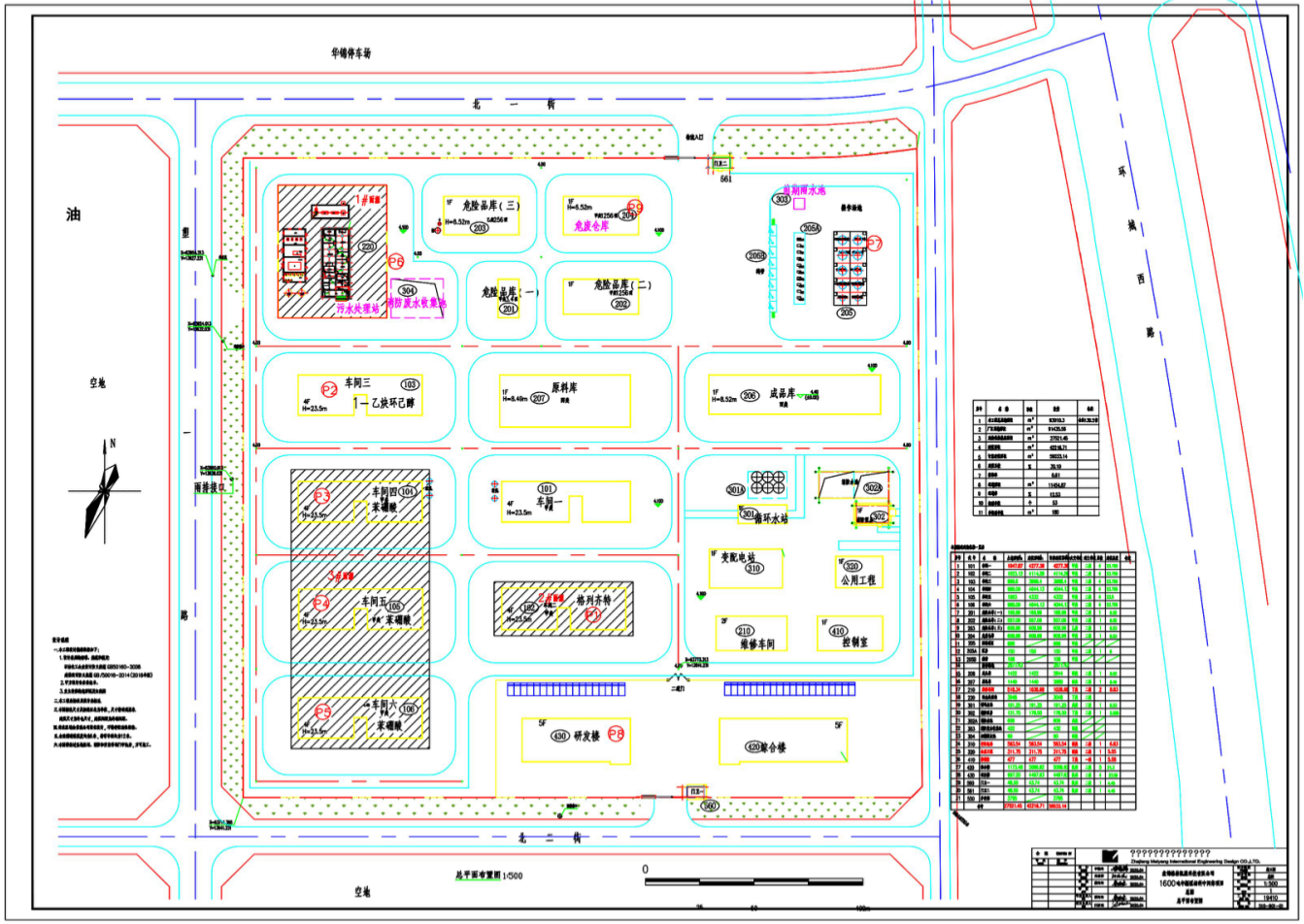 单位名称盘锦格林凯默科技有限公司（西扩区）注册地址注册地址辽宁省盘锦市双台子区园区街南工贸路西A19#邮政编码124021生产经营场所地址生产经营场所地址辽宁省盘锦市双台子区精细化工产业园F区北一街南、塑一路东、北二街北行业类别化学试剂和助剂制造，化学药品原料药制造投产日期投产日期生产经营场所中心经度121º 58′ 24.17″生产经营场所中心纬度生产经营场所中心纬度41º 12′ 17.17″组织机构代码统一社会信用代码统一社会信用代码9121110231892035X0技术负责人卢金亮联系电话联系电话15142715215所在地是否属于大气重点控制区否所在地是否属于总磷控制区所在地是否属于总磷控制区否所在地是否属于总氮控制区是所在地是否属于重金属污染特别排放限值实施区域所在地是否属于重金属污染特别排放限值实施区域否是否位于工业园区是所属工业园区名称所属工业园区名称辽宁盘锦精细化工产业园区是否需要改正否排污许可证管理类别排污许可证管理类别重点管理主要污染物类别☑废气☑废水☑废气☑废水☑废气☑废水☑废气☑废水主要污染物种类□颗粒物□SO2□NOx☑VOCs☑其他特征污染物（氯化氢,硫酸雾,总挥发性有机物,二氯甲烷,苯系物,四氢呋喃,甲醇,溴化氢,氨（氨气）,硫化氢,臭气浓度,甲苯）□颗粒物□SO2□NOx☑VOCs☑其他特征污染物（氯化氢,硫酸雾,总挥发性有机物,二氯甲烷,苯系物,四氢呋喃,甲醇,溴化氢,氨（氨气）,硫化氢,臭气浓度,甲苯）☑COD☑氨氮☑其他特征污染物（pH值,五日生化需氧量,苯胺类,动植物油,硫化物,总有机碳,悬浮物,总磷（以P计）,色度,总氮（以N计）,二氯甲烷,急性毒性,总铜,总锌,总氰化物,挥发酚,硝基苯类,氯化物（以Cl-计）,甲醇,总铅,总镉,总砷,总镍,总汞,总铬,六价铬,烷基汞,苯并[a]芘）☑COD☑氨氮☑其他特征污染物（pH值,五日生化需氧量,苯胺类,动植物油,硫化物,总有机碳,悬浮物,总磷（以P计）,色度,总氮（以N计）,二氯甲烷,急性毒性,总铜,总锌,总氰化物,挥发酚,硝基苯类,氯化物（以Cl-计）,甲醇,总铅,总镉,总砷,总镍,总汞,总铬,六价铬,烷基汞,苯并[a]芘）大气污染物排放形式☑有组织☑无组织废水污染物排放规律废水污染物排放规律☑间断排放，排放期间流量不稳定且无规律，但不属于冲击型排放 大气污染物排放执行标准名称制药工业大气污染物排放标准GB37823—2019,石油化学工业污染物排放标准GB 31571-2015,大气污染物综合排放标准GB 16297-1996,恶臭污染物排放标准GB 14554-93,大气污染物综合排放标准GB16297-1996,挥发性有机物无组织排放控制标准GB 37822-2019制药工业大气污染物排放标准GB37823—2019,石油化学工业污染物排放标准GB 31571-2015,大气污染物综合排放标准GB 16297-1996,恶臭污染物排放标准GB 14554-93,大气污染物综合排放标准GB16297-1996,挥发性有机物无组织排放控制标准GB 37822-2019制药工业大气污染物排放标准GB37823—2019,石油化学工业污染物排放标准GB 31571-2015,大气污染物综合排放标准GB 16297-1996,恶臭污染物排放标准GB 14554-93,大气污染物综合排放标准GB16297-1996,挥发性有机物无组织排放控制标准GB 37822-2019制药工业大气污染物排放标准GB37823—2019,石油化学工业污染物排放标准GB 31571-2015,大气污染物综合排放标准GB 16297-1996,恶臭污染物排放标准GB 14554-93,大气污染物综合排放标准GB16297-1996,挥发性有机物无组织排放控制标准GB 37822-2019水污染物排放执行标准名称石油化学工业污染物排放标准GB 31571-2015,化学合成类制药工业水污染物排放标准GB 21904-2008,污水排入城镇下水道水质标准GB/T 31962-2015,污水综合排放标准DB 21/1627-2008石油化学工业污染物排放标准GB 31571-2015,化学合成类制药工业水污染物排放标准GB 21904-2008,污水排入城镇下水道水质标准GB/T 31962-2015,污水综合排放标准DB 21/1627-2008石油化学工业污染物排放标准GB 31571-2015,化学合成类制药工业水污染物排放标准GB 21904-2008,污水排入城镇下水道水质标准GB/T 31962-2015,污水综合排放标准DB 21/1627-2008石油化学工业污染物排放标准GB 31571-2015,化学合成类制药工业水污染物排放标准GB 21904-2008,污水排入城镇下水道水质标准GB/T 31962-2015,污水综合排放标准DB 21/1627-2008序号污染源类别/监测类别排放口编号/监测点位排放口名称/监测点位名称监测内容污染物名称监测设施自动监测是否联网自动监测仪器名称自动监测设施安装位置自动监测设施是否符合安装、运行、维护等管理要求手工监测采样方法及个数手工监测频次手工测定方法分析仪器排放口编号排放口名称污染物种类国家或地方污染物排放标准国家或地方污染物排放标准排水协议规定的浓度限值（如有）环境影响评价审批意见要求承诺更加严格排放限值其他信息排放口编号排放口名称污染物种类名称浓度限值排水协议规定的浓度限值（如有）环境影响评价审批意见要求承诺更加严格排放限值其他信息DW001污水排放口总铬石油化学工业污染物排放标准GB 31571-20151.5 mg/L/ mg/L/ mg/L/ mg/L应在车间或生产设施废水排放口达……DW001污水排放口苯胺类化学合成类制药工业水污染物排放标准GB 21904-20082 mg/L/ mg/L/ mg/L/ mg/LDW001污水排放口动植物油污水排入城镇下水道水质标准GB/T 31962-2015100 mg/L/ mg/L/ mg/L/ mg/LDW001污水排放口氨氮（NH3-N）污水综合排放标准DB 21/1627-200830 mg/L/ mg/L30 mg/L/ mg/LDW001污水排放口总氰化物化学合成类制药工业水污染物排放标准GB 21904-20080.5 mg/L/ mg/L/ mg/L/ mg/LDW001污水排放口甲醇污水综合排放标准DB 21/1627-200815.0 mg/L/ mg/L15.0 mg/L/ mg/LDW001污水排放口总氮（以N计）污水综合排放标准DB 21/1627-200850 mg/L/ mg/L50 mg/L/ mg/LDW001污水排放口总镍化学合成类制药工业水污染物排放标准GB 21904-20081.0 mg/L/ mg/L/ mg/L/ mg/L应在车间或生产设施废水排放口达……DW001污水排放口氯化物（以Cl-计）污水综合排放标准DB 21/1627-20081000 mg/L/ mg/L1000 mg/L/ mg/LDW001污水排放口悬浮物污水综合排放标准DB 21/1627-2008300 mg/L/ mg/L300 mg/L/ mg/LDW001污水排放口色度化学合成类制药工业水污染物排放标准GB 21904-200850 ///DW001污水排放口pH值污水综合排放标准DB 21/1627-20086-9 /6-9/DW001污水排放口六价铬化学合成类制药工业水污染物排放标准GB 21904-20080.5 mg/L/ mg/L/ mg/L/ mg/L应在车间或生产设施废水排放口达……DW001污水排放口总砷化学合成类制药工业水污染物排放标准GB 21904-20080.5 mg/L/ mg/L/ mg/L/ mg/L应在车间或生产设施废水排放口达……DW001污水排放口总镉化学合成类制药工业水污染物排放标准GB 21904-20080.1 mg/L/ mg/L/ mg/L/ mg/L应在车间或生产设施废水排放口达……DW001污水排放口总汞化学合成类制药工业水污染物排放标准GB 21904-20080.05 mg/L/ mg/L/ mg/L/ mg/L应在车间或生产设施废水排放口达……DW001污水排放口二氯甲烷化学合成类制药工业水污染物排放标准GB 21904-20080.3 mg/L/ mg/L/ mg/L/ mg/LDW001污水排放口烷基汞化学合成类制药工业水污染物排放标准GB 21904-20080.00001 mg/L/ mg/L/ mg/L/ mg/L不得检出，应在车间或生产设施废……DW001污水排放口五日生化需氧量污水综合排放标准DB 21/1627-2008250 mg/L/ mg/L250 mg/L/ mg/LDW001污水排放口总锌化学合成类制药工业水污染物排放标准GB 21904-20080.5 mg/L/ mg/L/ mg/L/ mg/LDW001污水排放口硫化物化学合成类制药工业水污染物排放标准GB 21904-20081 mg/L/ mg/L/ mg/L/ mg/LDW001污水排放口挥发酚化学合成类制药工业水污染物排放标准GB 21904-20080.5 mg/L/ mg/L/ mg/L/ mg/LDW001污水排放口总磷（以P计）化学合成类制药工业水污染物排放标准GB 21904-20081 mg/L/ mg/L/ mg/L/ mg/LDW001污水排放口苯并[a]芘石油化学工业污染物排放标准GB 31571-20150.00003 mg/L/ mg/L/ mg/L/ mg/L应在车间或生产设施废水排放口达……DW001污水排放口总有机碳化学合成类制药工业水污染物排放标准GB 21904-200835 mg/L/ mg/L/ mg/L/ mg/LDW001污水排放口化学需氧量污水综合排放标准DB 21/1627-2008300 mg/L/ mg/L300 mg/L/ mg/LDW001污水排放口总铜化学合成类制药工业水污染物排放标准GB 21904-20080.5 mg/L/ mg/L/ mg/L/ mg/LDW001污水排放口总铅化学合成类制药工业水污染物排放标准GB 21904-20081.0 mg/L/ mg/L/ mg/L/ mg/L应在车间或生产设施废水排放口达……DW001污水排放口硝基苯类化学合成类制药工业水污染物排放标准GB 21904-20082 mg/L/ mg/L/ mg/L/ mg/LDW001污水排放口急性毒性化学合成类制药工业水污染物排放标准GB 21904-20080.07 mg/L/ mg/L/ mg/L/ mg/LHgCl2毒性当量排放口编号排放口名称污染物种类国家或地方污染物排放标准国家或地方污染物排放标准国家或地方污染物排放标准环境影响评价批复要求承诺更加严格排放限值其他信息排放口编号排放口名称污染物种类名称浓度限值速率限值（kg/h）环境影响评价批复要求承诺更加严格排放限值其他信息DA001格列奇特侧链生产车间（车间二）P1排气筒氯化氢制药工业大气污染物排放标准GB37823—201930mg/Nm3/30 mg/Nm3/ mg/Nm3DA001格列奇特侧链生产车间（车间二）P1排气筒总挥发性有机物制药工业大气污染物排放标准GB37823—2019100mg/Nm3/100 mg/Nm3/ mg/Nm3DA001格列奇特侧链生产车间（车间二）P1排气筒溴化氢石油化学工业污染物排放标准GB 31571-20155mg/Nm3/5 mg/Nm3/ mg/Nm3DA001格列奇特侧链生产车间（车间二）P1排气筒氨（氨气）制药工业大气污染物排放标准GB37823—201920mg/Nm3/20 mg/Nm3/ mg/Nm3DA001格列奇特侧链生产车间（车间二）P1排气筒苯系物制药工业大气污染物排放标准GB37823—201940mg/Nm3/40 mg/Nm3/ mg/Nm3DA001格列奇特侧链生产车间（车间二）P1排气筒硫酸雾大气污染物综合排放标准GB 16297-199645mg/Nm38.845 mg/Nm3/ mg/Nm3DA001格列奇特侧链生产车间（车间二）P1排气筒挥发性有机物制药工业大气污染物排放标准GB37823—201960mg/Nm3/60 mg/Nm3/ mg/Nm3DA001格列奇特侧链生产车间（车间二）P1排气筒甲醇大气污染物综合排放标准GB 16297-1996190mg/Nm329190 mg/Nm3/ mg/Nm3DA001格列奇特侧链生产车间（车间二）P1排气筒二氯甲烷石油化学工业污染物排放标准GB 31571-2015100mg/Nm3/100 mg/Nm3/ mg/Nm3DA002乙炔环己酮（车间三）P2排气筒挥发性有机物石油化学工业污染物排放标准GB 31571-2015120mg/Nm3/120 mg/Nm3/ mg/Nm3DA002乙炔环己酮（车间三）P2排气筒氨（氨气）恶臭污染物排放标准GB 14554-9320mg/Nm3/20 mg/Nm3/ mg/Nm3DA003苯硼酸（车间四）P3排气筒二氯甲烷石油化学工业污染物排放标准GB 31571-2015100mg/Nm3/100 mg/Nm3/ mg/Nm3DA003苯硼酸（车间四）P3排气筒苯系物制药工业大气污染物排放标准GB37823—201940mg/Nm3/40 mg/Nm3/ mg/Nm3DA003苯硼酸（车间四）P3排气筒总挥发性有机物制药工业大气污染物排放标准GB37823—2019100mg/Nm3/100 mg/Nm3/ mg/Nm3DA003苯硼酸（车间四）P3排气筒四氢呋喃石油化学工业污染物排放标准GB 31571-2015100mg/Nm3/100 mg/Nm3/ mg/Nm3DA003苯硼酸（车间四）P3排气筒甲醇大气污染物综合排放标准GB 16297-1996190mg/Nm329190 mg/Nm3/ mg/Nm3DA003苯硼酸（车间四）P3排气筒氯化氢制药工业大气污染物排放标准GB37823—201930mg/Nm3/30 mg/Nm3/ mg/Nm3DA003苯硼酸（车间四）P3排气筒挥发性有机物制药工业大气污染物排放标准GB37823—201960mg/Nm3/60 mg/Nm3/ mg/Nm3DA004苯硼酸（车间五）P4排气筒甲醇大气污染物综合排放标准GB 16297-1996190mg/Nm329190 mg/Nm3/ mg/Nm3DA004苯硼酸（车间五）P4排气筒总挥发性有机物制药工业大气污染物排放标准GB37823—2019100mg/Nm3/100 mg/Nm3/ mg/Nm3DA004苯硼酸（车间五）P4排气筒挥发性有机物制药工业大气污染物排放标准GB37823—201960mg/Nm3/60 mg/Nm3/ mg/Nm3DA004苯硼酸（车间五）P4排气筒苯系物制药工业大气污染物排放标准GB37823—201940mg/Nm3/40 mg/Nm3/ mg/Nm3DA004苯硼酸（车间五）P4排气筒氯化氢制药工业大气污染物排放标准GB37823—201930mg/Nm3/30 mg/Nm3/ mg/Nm3DA004苯硼酸（车间五）P4排气筒二氯甲烷石油化学工业污染物排放标准GB 31571-2015100mg/Nm3/100 mg/Nm3/ mg/Nm3DA004苯硼酸（车间五）P4排气筒四氢呋喃石油化学工业污染物排放标准GB 31571-2015100mg/Nm3/100 mg/Nm3/ mg/Nm3DA005苯硼酸（车间六）P5排气筒四氢呋喃石油化学工业污染物排放标准GB 31571-2015100mg/Nm3/100 mg/Nm3/ mg/Nm3DA005苯硼酸（车间六）P5排气筒苯系物制药工业大气污染物排放标准GB37823—201940mg/Nm3/40 mg/Nm3/ mg/Nm3DA005苯硼酸（车间六）P5排气筒总挥发性有机物制药工业大气污染物排放标准GB37823—2019100mg/Nm3/100 mg/Nm3/ mg/Nm3DA005苯硼酸（车间六）P5排气筒氯化氢制药工业大气污染物排放标准GB37823—201930mg/Nm3/30 mg/Nm3/ mg/Nm3DA005苯硼酸（车间六）P5排气筒二氯甲烷石油化学工业污染物排放标准GB 31571-2015100mg/Nm3/100 mg/Nm3/ mg/Nm3DA005苯硼酸（车间六）P5排气筒挥发性有机物制药工业大气污染物排放标准GB37823—201960mg/Nm3/60 mg/Nm3/ mg/Nm3DA005苯硼酸（车间六）P5排气筒甲醇大气污染物综合排放标准GB 16297-1996190mg/Nm329190 mg/Nm3/ mg/Nm3DA006污水处理站P6排气筒氨（氨气）制药工业大气污染物排放标准GB37823—201920mg/Nm3/20 mg/Nm3/ mg/Nm3DA006污水处理站P6排气筒挥发性有机物制药工业大气污染物排放标准GB37823—201960mg/Nm3/60 mg/Nm3/ mg/Nm3以非甲烷总烃计DA006污水处理站P6排气筒臭气浓度恶臭污染物排放标准GB 14554-932000///DA006污水处理站P6排气筒硫化氢制药工业大气污染物排放标准GB37823—20195mg/Nm3/5 mg/Nm3/ mg/Nm3DA007罐区P7排气筒二氯甲烷石油化学工业污染物排放标准GB 31571-2015100mg/Nm3/100 mg/Nm3/ mg/Nm3DA007罐区P7排气筒氯化氢大气污染物综合排放标准GB16297-1996100mg/Nm30.2630 mg/Nm3/ mg/Nm3DA007罐区P7排气筒四氢呋喃石油化学工业污染物排放标准GB 31571-2015100mg/Nm3/100 mg/Nm3/ mg/Nm3DA007罐区P7排气筒甲苯大气污染物综合排放标准GB16297-199640mg/Nm33.140 mg/Nm3/ mg/Nm3DA007罐区P7排气筒硫酸雾大气污染物综合排放标准GB16297-199645mg/Nm31.545 mg/Nm3/ mg/Nm3DA007罐区P7排气筒挥发性有机物大气污染物综合排放标准GB 16297-1996120mg/Nm310120 mg/Nm3/ mg/Nm3以非甲烷总烃计DA007罐区P7排气筒甲醇大气污染物综合排放标准GB16297-1996190mg/Nm35.1190 mg/Nm3/ mg/Nm3DA008研发楼P8排气筒氯化氢制药工业大气污染物排放标准GB37823—201930mg/Nm3/30 mg/Nm3/ mg/Nm3DA008研发楼P8排气筒总挥发性有机物制药工业大气污染物排放标准GB37823—2019100mg/Nm3/100 mg/Nm3/ mg/Nm3DA008研发楼P8排气筒挥发性有机物制药工业大气污染物排放标准GB37823—201960mg/Nm3/60 mg/Nm3/ mg/Nm3DA008研发楼P8排气筒硫酸雾大气污染物综合排放标准GB16297-199645mg/Nm38.845 mg/Nm3/ mg/Nm3DA009危废间P9排气筒臭气浓度恶臭污染物排放标准GB 14554-932000///DA009危废间P9排气筒挥发性有机物大气污染物综合排放标准GB16297-1996120mg/Nm310120 mg/Nm3/ mg/Nm3